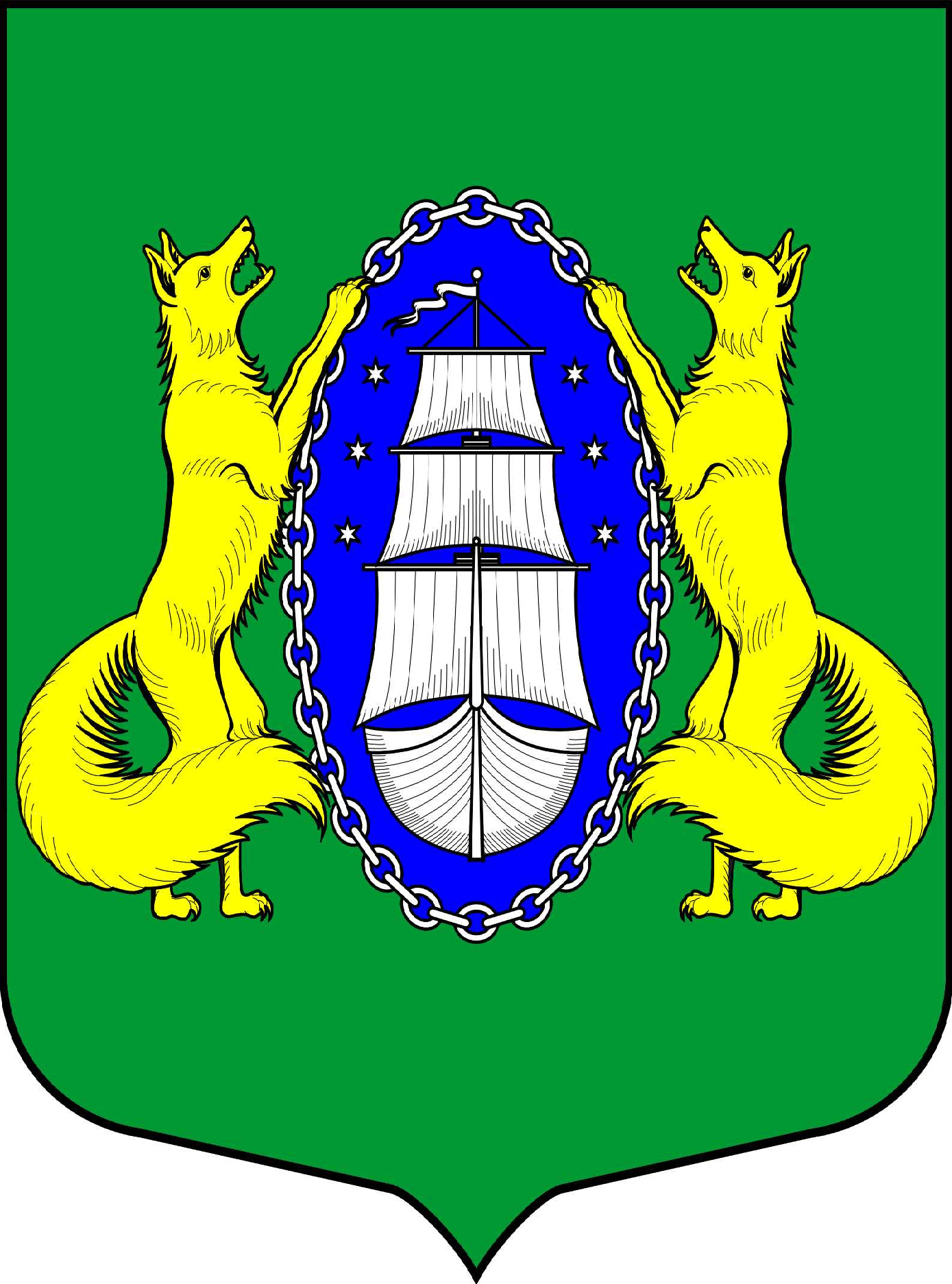 ВНУТРИГОРОДСКОЕ МУНИЦИПАЛЬНОЕ ОБРАЗОВАНИЕ САНКТ-ПЕТЕРБУРГА ПОСЕЛОК ЛИСИЙ НОСПРОЕКТ_________________________________________________________________________________________Санкт-Петербург             			                               07 октября  2020                                                                                                                                       18:30Повестка:О назначении даты очередного заседания  Муниципального Совета Муниципального образования п.Лисий Нос.О признании утратившими силу Решений Муниципального совета муниципального образования поселок Лисий НосО внесении изменений  в Решение муниципального совета МО пос. Лисий Нос от 30.09.2014 г. № 4 «Об утверждении положения о порядке и условиях проведения конкурса на замещение должности главы местной администрации  муниципального образования пос. Лисий НосОб утверждении общего количества членов конкурсной комиссии по проведению конкурса на замещение должности главы местной администрации Муниципального образования поселок Лисий НосО проведении конкурса на замещение должности главы местной администрации Муниципального образования поселок Лисий НосОб утверждении Положения о порядке проведения конкурса на замещение должности главы местной администрации Муниципального образования поселок Лисий Нос«Об утверждении Положения о комиссии по ЖКХ, благоустройству, экологии, землепользованию и лесному хозяйству Муниципального совета Муниципального образования поселок Лисий Нос"О возложении полномочий Избирательной комиссии муниципального образования поселок Лисий Нос на Территориальную избирательную комиссию Санкт-Петербурга № 57О создании комиссии по присвоению звания «Почетный житель муниципального образования поселок Лисий Нос»О признании утратившим силу Решения Муниципального совета муниципального образования поселок Лисий Нос от 29.04.2020 года № 30 «Об определении границ, прилегающих к некоторым организациям и объектам территорий, на которых не допускается розничная продажа алкогольной продукции на территории муниципального образования поселок Лисий Нос»Об определении границ, прилегающих к некоторым организациям и объектам территорий, на которых не допускается розничная продажа алкогольной продукции на территории муниципального образования поселок Лисий Нос»Об утверждении Положения о помощниках депутатов Муниципального Совета муниципального образования посёлок Лисий НосРазное Глава МО пос. Лисий Нос                                                           В.М.Грудников 